1、“报名联系”导航页面效果展示点击链接可以直接下载报名表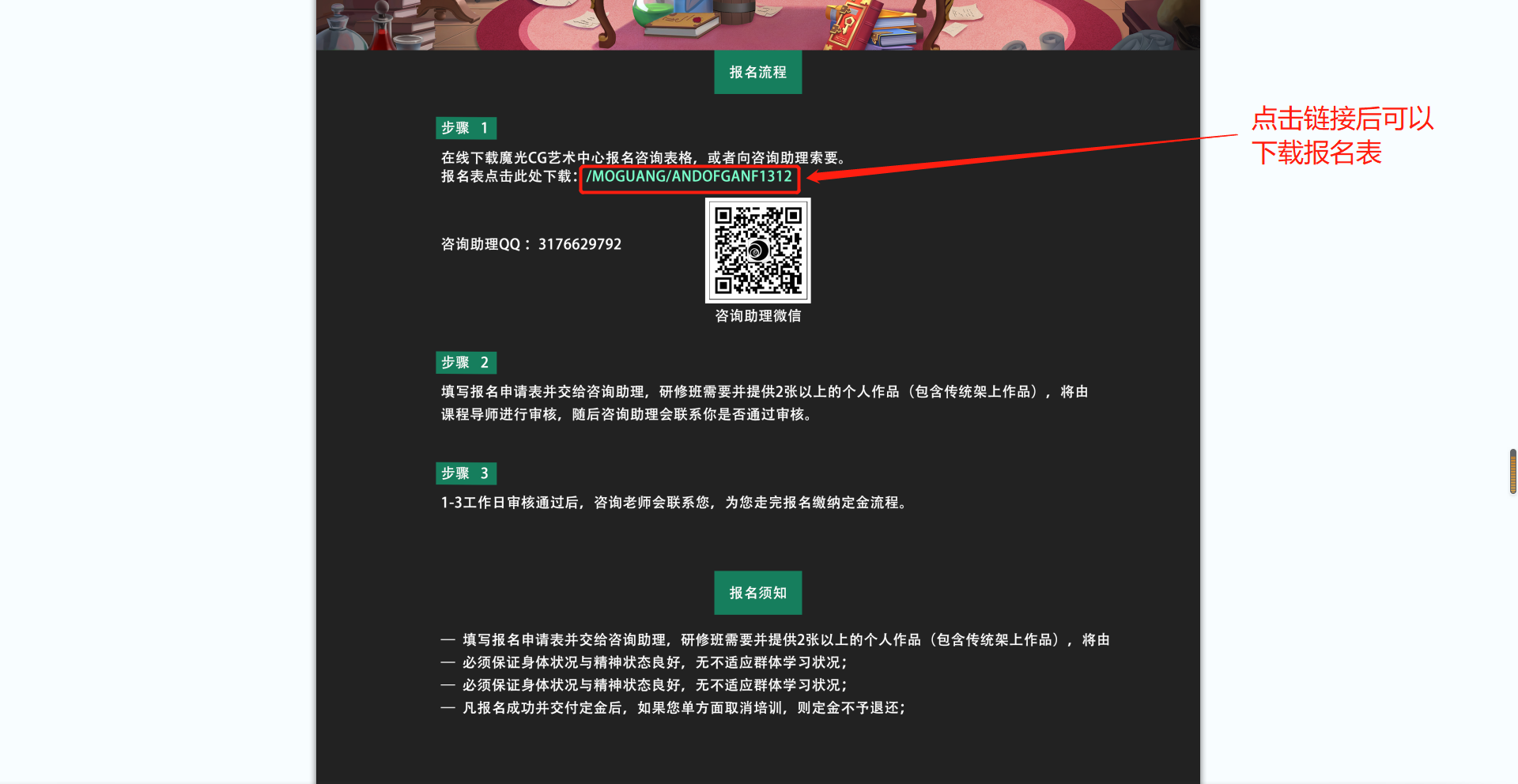 联系人：谢莉艳联系方式：15912138187